Вих. № _220623/01____від_23.06.2022 р.На вх. № __________________від_________ПШановна Ірино Анатоліївно!Відповідно до Додаткової угоди №68.349 від 10.06.2021 р. до договору №68 про співпрацю між Міжнародним благодійним фондом «Українська біржа благодійності» та Оператором благодійної допомоги Благодійним фондом «Відкриті долоні»  від 17.08.2020 року на веб-сайті МБФ «УББ» було розміщено проект «5 апаратів за ціною 1? Підходить!​ 2» з метою залучення коштів на ремонт інгаляторів Парі для хворих на муковісцидоз.  У зв’язку  із початком війни на території України, реалізація коштів за цим проектом була тимчасово неможлива і збір коштів було призупинено до стабілізації ситуації в країн. Оскільки Товариство, в якому ми здійснювали ремонт інгаляторів, відновило роботу, просимо поновити даний збір.Після повної реалізації проекту зобов’язуємося надати детальний звіт відповідно до строків та умов договору № 68 про співпрацю між МБФ «Українська Біржа Благодійності» та БФ «Відкриті долоні» від 17.08.2020 року та Додаткової угоди №68.349 від 10.06.2021 р. Дякуємо за розуміння та співпрацю!З повагою, Директор БФ «Відкриті долоні» Марія Савченко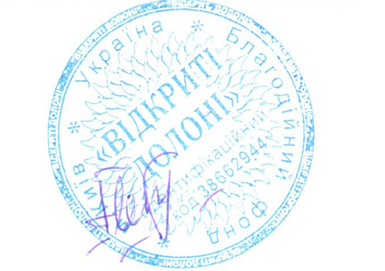 